Městská část Praha – Vinoř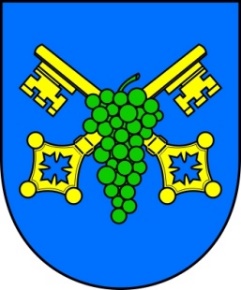 úřad městské částistarostaPříkaz starosty č. 2/2023ze dne 23. 5. 2023Na základě Zápisu z 1. dílčího přezkoumání hospodaření městské části Praha – Vinoř za rok 2021 podle ustanovení §6 odst. 1 písm. a) zákona č. 420/2004 Sb., o přezkoumání hospodaření územních samosprávných celků a dobrovolných svazků obcí, ve znění pozdějších předpisů, provedeného v Úřadu městské části Praha – Vinoř se sídlem Bohdanečská 97, Praha 9 za kontrolované období od 1. 1. 2022 do 30. 09. 2022 vydávám tento příkaz:C. Plnění opatření přijatých k nápravě chyb a nedostatků při přezkoumání hospodaření MČ za rok 2022 a popř. předchozí rokyZjištěné chyby a nedostatky, které nemají závažnost nedostatků uvedených pod § 10 odst. 3 písm. c) zákona č. 420/2004 Sb.:Závěrečný účet MČ za rok 2020 včetně zprávy o výsledku přezkoumání hospodaření MČ (dále jen zpráva) byl schválen usnesením Zastupitelstva MČ č. Z 16/49/21 dne 24.06.2021. Dne 02.07.2021 byla starostou MČ přijata opatření k nápravě nedostatků uvedených ve zprávě. Nebylo doloženo, že uvedená opatření byla přijata Zastupitelstvem MČ. Nebylo postupováno v souladu s ustanovením § 39 zákona č. 131/2000 Sb., o hlavním městě Praze, ve znění pozdějších předpisů, podle kterého je zastupitelstvu městské části uloženo přijmout opatření k nápravě nedostatků. V důsledku toho, že přijetí opatření k nápravě nedostatků nebylo projednáno na veřejném zasedání Zastupitelstva MČ, byla mj. snížena informovanost občanů o činnosti MČ, která souvisí s jejím hospodařením.Ukládám uvádět do usnesení zastupitelstva projednání příkazu starosty k nápravně nedostatků zjištěných kontrolním orgánem dle ustanovení § 39 zákona č. 131/2000 Sb., o hlavním městě Praze, ve znění pozdějších předpisů.Právní předpis: Zákon č. 340/2015 Sb., o zvláštních podmínkách účinnosti některých smluv, uveřejňování těchto smluv a o registru smluv (zákon o registru smluv), ve znění pozdějších předpisůustanovení § 5 odst. 2MČ nezveřejnila do dne ukončení 1. dílčího přezkoumání hospodaření MČ na místě dne 13.11.2020 v registru smluv objednávku č. 169/2020 ze dne 24.09.2020 na čtvrtou seč travnatých ploch na území MČ, jejíž cena činila 180 845 Kč bez DPH. Lhůta pro zveřejnění uplynula dne 24.10.2020. MČ nezveřejněním objednávky č. 169/2020 ze dne 24.09.2020 nedodržela ustanovení § 5 odst. 2 zákona č. 340/2015 Sb., o zvláštních podmínkách účinnosti některých smluv, uveřejňování těchto smluv a o registru smluv (zákon o registru smluv), ve znění pozdějších předpisů, kterým je uložena povinnost městské části zaslat smlouvu správci registru smluv k uveřejnění prostřednictvím registru smluv bez zbytečného odkladu, nejpozději však do 30 dnů od uzavření smlouvy.Ukládám kontrolovat po kratších časových úsecích zveřejnění smluv přímo přes portál gov.cz. Starosta MČ pro potřebu organizačního zajištění inventarizace majetku a závazků ke dni 31.12.2020 vydal Příkaz starosty č. 2 ze dne 10.11.2020. Součástí uvedeného Příkazu starosty byl „Harmonogram inventarizace - příkaz starosty č. 2 - k provedení inventarizace ke dni 31.12.2020“ ze dne 10.11.2020, který sloužil jako plán inventur. Dále byla kontrolní skupině předložena „Komplexní zpráva za dílčí inventarizační komise k inventarizaci majetku k 31.12.2020“ ze dne 08.02.2021 a „Inventarizační zpráva“ ze dne 09.02.2021, která byla vypracována v souladu s „Metodickým pokynem k inventarizaci majetku a závazků hl. m. Prahy k 31.12.2020“. Kontrolou předložené dokumentace byly zjištěny následující nedostatky: Plán inventur majetku a závazků MČ za rok 2020 neobsahoval seznamy inventurních soupisů, což bylo v rozporu s ustanovením § 5 odst. 3 vyhlášky č. 270/2010 Sb., o inventarizaci majetku a závazků, ve znění pozdějších předpisů, kde je uvedeno, že plán inventur obsahuje seznamy inventurních soupisů, dodatečných inventurních soupisů a zjednodušených inventurních soupisů, které budou sestavovány v rozsahu účtových skupin, v rozsahu inventarizačních položek nebo v rozsahu seskupení inventarizačních položek.Nebyly předloženy vyhotovené inventurní soupisy v oblasti podnikatelské činnosti, což bylo v rozporu s ustanovením § 30 odst. 1 zákona č. 563/1991 Sb., o účetnictví, ve znění pozdějších předpisů, kde je uvedeno, že účetní jednotky zjišťují při inventarizaci skutečné stavy majetku a závazků a zaznamenávají je v inventurních soupisech.V rámci dokladové inventarizace byly předloženy inventurní soupisy, které nebyly vyhotoveny v souladu s ustanovením § 8 odst. 2 vyhlášky č. 270/2010 Sb., o inventarizaci majetku a závazků, ve znění pozdějších předpisů, protože neobsahovaly číselné a slovní značení podle směrné účtové osnovy, seznam příloh a podpisy členů inventarizační komise. Jako inventurní soupisy byly předloženy sestavy vyhotovené v modulu UCR v rozsahu jednotlivých syntetických účtů. Nejednalo se o průkazné inventurní soupisy ve smyslu ustanovení § 30 odst. 7 zákona č. 563/1991 Sb., o účetnictví, ve znění pozdějších předpisů, protože neobsahovaly záznamy, které požaduje uvedené ustanovení zákona.Kontrolou modulu KDF (kniha došlých faktur) za rok 2020 bylo zjištěno, že některé faktury byly evidovány v modulu KDF jako neuhrazené, i když uplynula doba jejich splatnosti. Jednalo se například o došlou fakturu č. 2011000355 ze dne 12.11.2020 (splatnost dne 25.11.2020) za poradenské služby v oblasti účetnictví na celkovou částku 58 500 Kč, která nebyla ke dni ukončení přezkoumání hospodaření na místě (tj. k 12.03.2020) uhrazena, nebo o došlou fakturu č. 2011000367 ze dne 01.11.2020 (splatnost 13.11.2020) v celkové hodnotě 10 877,90 Kč, která byla dne 13.11.2020 uhrazena (bankovní výpis č. 199 ze dne 13.11.2020, účetní doklad č. 100001086), ale v modulu KDF byla nadále evidovaná jako neuhrazená. Dále bylo zjištěno, že nebyla provedena inventarizace všech účtů. Jednalo se například o účty účtových skupin 07 - Oprávky k dlouhodobému nehmotnému majetku, 08 - Oprávky k dlouhodobému hmotnému majetku, 41 - Fondy účetní jednotky, účtů 315 - Jiné pohledávky z hlavní činnosti, 321 - Dodavatelé, 389 - Dohadné účty pasivní nebo 909 - Ostatní majetek. Nebyla předložena fyzická inventura účtu 261 - Pokladna ani účtu 263 - Ceniny, kterou měl být ověřen skutečný stav ke dni 31.12.2020.Dále byl zjištěn inventarizační rozdíl v celkové výši 40 550 Kč u účtu 028 - Drobný dlouhodobý hmotný majetek. Inventurní soupis účtu k 31.12.2020 vykazoval zůstatek ve výši 3 988 393,78 Kč, ale zůstatek účtu vykázaný ve výkazu Rozvaha sestaveném ke dni 31.12.2020 vykazoval zůstatek ve výši 4 028 943,78 Kč. MČ tento inventarizační rozdíl nezjistila. Inventarizace majetku a závazků ke dni 31.12.2020 nebyla provedena v souladu s ustanovením § 29 zákona č. 563/1991 Sb., o účetnictví, ve znění pozdějších předpisů, neboť inventarizací nebyl zjištěn skutečný stav, a nebylo tak ověřeno, zda stav majetku a závazků v účetnictví odpovídá skutečnému stavu a inventurní soupisy nebyly vyhotoveny v souladu s ustanovením § 30 odst. 7 zákona č. 563/1991 Sb., o účetnictví, ve znění pozdějších předpisů. Účetnictví MČ tak nelze označit jako průkazné ve smyslu ustanovení § 8 odst. 4 zákona č. 563/1991 Sb., o účetnictví, ve znění pozdějších předpisů, neboť MČ neprovedla inventarizaci. MČ přijala opatření k nápravě výše uvedeného nedostatku. Kontrolou plnění opatření bylo zjištěno, že:z dokladové inventury zůstatku účtu 042 - Nedokončený dlouhodobý hmotný majetek sestavené ke dni 31.12.2022 nebylo zřejmé, zda byla posuzována další použitelnost vykazovaného majetku. Nebylo tak možno ověřit správnost vykazovaného zůstatku účtu a zda je vykazovaný stav účtu v souladu s obsahovým vymezením položky rozvahy „A.II.8. Nedokončený dlouhodobý hmotný majetek“. Byl zde evidován např. výdaj ve výši 1 228 150 Kč s popisem „Ctěnický rybník“, který nepatřil do kapitálových výdajů, neboť se jednalo o běžný výdaj na opravy komunikací kolem rybníku (viz výše nedostatek popsaný na str. 8) nebo výdaj za studii „Studie na výsadbu záhonů v okolí Normy“ ve výši 32 000 Kč, i přesto, že samotná výsadba záhonů byla hrazena z běžných výdajů. Dále u několika položek bylo uvedeno „nedohledáno“, jednalo se tedy o výdaje, které vykazují znaky zmařené investice (např. výdaje ve výši 37 525 Kč, 48 534,80 Kč a 118 580 Kč), nebyly doloženy fyzické inventury pokladní hotovosti hlavní pokladny (účet 261 - Pokladna) podle ustanovení § 6 odst. 1 a 6 vyhlášky č. 270/2010 Sb., o inventarizaci majetku a závazků, ve znění pozdějších předpisů, inventurní soupisy byly doloženy přílohami (sestavami účetních zápisů), dle kterých nebylo možno odsouhlasit zůstatky uvedené na inventurních soupisech (např. účet 311 - Odběratelé, 314 - Krátkodobé poskytnuté zálohy, 321 – Dodavatelé, 343 – Daň z přidané hodnoty, 374 - Krátkodobé přijaté zálohy na transfery a 389 - Dohadné účty pasivní),inventurní soupis účtu 231 - Základní běžný účet územních samosprávných celků zahrnoval zůstatek fondu rozvoje a rezerv ve výši 1 360 153,82 Kč, převedený na nově zřízený účet fondu, který měl být evidován na syntetickém účtu 236 - Běžné účty fondů územních samosprávných celků, inventarizační rozdíl nebyl inventarizační komisí zjištěn a nebyl vykázán,inventurní soupis účtu 236 - Běžné účty fondů územních samosprávných celků obsahoval zůstatek spořicího účtu MČ ve výši 34 132 859,95 Kč, který se nevztahoval k fondu a správně měl být evidován na syntetickém účtu 231 - Základní běžný účet územních samosprávných celků, inventarizační rozdíl nebyl inventarizační komisí zjištěn a nebyl vykázán,majetek svěřený příspěvkové organizaci, vedený v rozvaze příspěvkové organizace Základní škola a Mateřská škola Praha – Vinoř ke dni 31.12.2022 ve výši 19 329 tis. Kč, MČ evidovala na účtu 909 – Ostatní majetek v nesprávné výši 15 868 tis. Kč. V důsledku chybné evidence majetku došlo ke zkreslení výkazu Příloha sestaveného ke dni 31.12.2022. Inventarizace účtu 909 – Ostatní majetek pak nebyla provedena v souladu s ustanovením § 29 odst. 1 zákona č. 563/1991 Sb., o účetnictví ve znění pozdějších předpisů, jelikož MČ neověřila, zda skutečný stav majetku odpovídá stavu majetku v účetnictví.Inventarizace výše uvedených účtů k 31.12.2022 nebyla provedena v souladu s ustanovením § 29 a 30 zákona č. 563/1991 Sb., o účetnictví, ve znění pozdějších předpisů, neboť inventarizací nebyl zjištěn skutečný stav, a nebylo tak ověřeno, zda stav krátkodobého finančního majetku, pohledávek a závazků v účetnictví odpovídá skutečnému stavu. V důsledku této skutečnosti nebylo účetnictví MČ za účetní období 2022 průkazné ve smyslu ustanovení § 8 odst. 4 zákona č. 563/1991 Sb., o účetnictví, ve znění pozdějších předpisů.Ukládám dále pokračovat v analýze jednotlivých účtů a následných opravách dle zásad účtování a dle předložených nedostatků.Právní předpis: Zákon č. 563/1991 Sb., o účetnictví, ve znění pozdějších předpisůustanovení § 4 odst. 8MČ v několika případech výnosů podnikatelské činnosti účtovala na nesprávný účet směrné účtové osnovy. Jednalo se výnosy z pronájmu nebytových prostor (doklad č. 390000138 ze dne 12.05.2022 na částku 77 853,50 Kč, doklady č. 390000132 ze dne 12.05.2022 a č. 390000147 ze dne 20.06.2022 na celkovou částku 8 400 Kč), které byly nesprávně zaúčtované na účet 602 - Výnosy z prodeje služeb. Správně mělo být účtováno na účet 603 - Výnosy z pronájmu. Ke zkreslení celkových výnosů vykázaných k 30.09.2022 nedošlo, byla pouze zkreslena výše výnosů vykázaných na jednotlivých výše uvedených syntetických účtech. MČ v několika případech nákladů podnikatelské činnosti účtovala na nesprávný účet směrné účtové osnovy. Jednalo se např. o náklad ve výši 30 217,33 Kč (doklad č. 190001020 ze dne 02.08.2022) a náklad ve výši 79 501,84 Kč (účetní doklad č. 290000352 ze dne 14.07.2022) za opravu topení v objektu „Norma“ v prostorách podpronajatých společnosti provozující kavárnu zaúčtovaný na účet 518 - Ostatní služby. Dále se jednalo o náklad ve výši 291 582,11 Kč (účetní doklad č. 290000349 ze dne 18.07.2022) na provedení odvlhčení soklové omítky budovy v ulici Mladoboleslavská čp. 8. Správně mělo být účtováno na účet 511 - Opravy a udržování. Ke zkreslení celkových nákladů vykázaných k 30.09.2022 nedošlo, byla pouze zkreslena výše nákladů vykázaných na jednotlivých výše uvedených syntetických účtech. MČ nedodržela ustanovení § 4 odst. 8 zákona č. 563/1991 Sb., o účetnictví, ve znění pozdějších předpisů, které ukládá účetním jednotkám povinnost dodržovat při vedení účetnictví zejména směrnou účtovou osnovu, uspořádání a označování položek účetní závěrky a konsolidované účetní závěrky, obsahové vymezení těchto závěrek, účetní metody, podmínky předávání a přebírání účetních záznamů a ostatní podmínky vedení účetnictví stanovené prováděcími právními předpisy.Ukládám dodržovat ustanovení § 4 odst. 8 zákona č. 563/1991 Sb., o účetnictví, ve znění pozdějších předpisů, které ukládá účetním jednotkám povinnost dodržovat při vedení účetnictví zejména směrnou účtovou osnovu.Městská část Praha – Vinoř bere na vědomí upozornění kontrolní skupiny na zlepšení stavu účetnictví či zefektivnění práce zaměstnanců.Ing. Michal Biskupstarosta